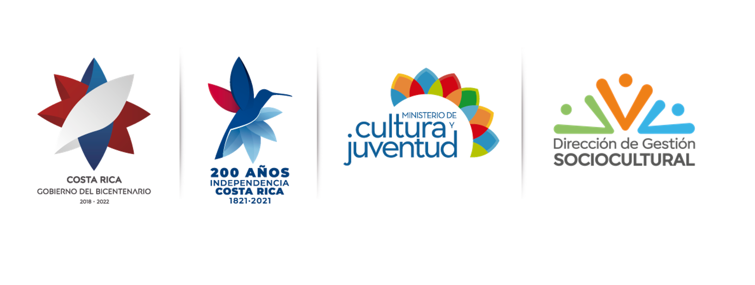 FONDO BECAS TALLERDIRECCIÓN DE GESTIÓN SOCIOCULTURALMINISTERIO DE CULTURA Y JUVENTUDFORMULARIO PARA LA PRESENTACIÓN DE PROPUESTAS PARA EJECUTARSE EN EL 2023Cuarta parte: Anexo 10ANEXO OBLIGATORIO:UNICAMENTE si usted está postulando por medio del formulario en línea de Becas Taller deberá presentar el presupuesto como ANEXO 10, con el nombre de la persona encargada del propuesta. Por ejemplo: “ANEXO 10 – Juan Pérez”.n. ¿De qué manera distribuirá el dinero solicitado? 1. Presupuesto: los gastos y pago de servicios deben estar respaldados por facturas electrónicas o del Régimen Simplificado por lo que debe tomar en cuenta el pago del Impuesto sobre el Valor Agregado –IVA).2. Debe presentar cotizaciones por montos que sobrepasen los ₡350.000 a nombre de la persona que postula.3. El presupuesto debe presentarse en colones (₡).4. No debe exceder los ₡4.000.000.5. La suma de los rubros debe ser igual al total.Opción 1: Datos personales o de la OrganizaciónOpción 1: Datos personales o de la OrganizaciónOpción 1: Datos personales o de la OrganizaciónNombre completoPrimer apellidoSegundo apellidoRubrosTipo de gasto(Incluir nombre de la persona si es un servicio)DetalleMonto1. Persona responsable (becaria) No debe superar el 30% del monto total solicitado incluyendo viáticos y/o combustible para esta persona1.1 alimentación persona responsable (becaria)1.2 hospedaje persona responsable (becaria)1.3 transporte persona responsable (becaria)2. Personas colaboradoras Dependiendo del monto o servicio profesional deberá contar con factura electrónica o del régimen simplificado2. Personas colaboradoras Dependiendo del monto o servicio profesional deberá contar con factura electrónica o del régimen simplificado2. Personas colaboradoras Dependiendo del monto o servicio profesional deberá contar con factura electrónica o del régimen simplificado3. Personas portadorasSe recomienda que el reconocimiento sea superior al 10% del monto total solicitado3. Personas portadorasSe recomienda que el reconocimiento sea superior al 10% del monto total solicitado3. Personas portadorasSe recomienda que el reconocimiento sea superior al 10% del monto total solicitado4. Materiales4. Materiales4. Materiales4. Materiales5. Alimentación5. Alimentación5. Alimentación5. Alimentación6. Transporte, combustible, hospedaje y viáticos6. Transporte, combustible, hospedaje y viáticos6. Transporte, combustible, hospedaje y viáticos7. Alquileres de espacio, dispositivos o compra de equipo. La compra de equipo no debe superar el 15% del monto total solicitado7. Alquileres de espacio, dispositivos o compra de equipo. La compra de equipo no debe superar el 15% del monto total solicitado7. Alquileres de espacio, dispositivos o compra de equipo. La compra de equipo no debe superar el 15% del monto total solicitado8. Suministros e insumos8. Suministros e insumos8. Suministros e insumos9. Otros9. Otros9. Otros10. Imprevistos(no debe exceder los ¢4.000.000 de colones) TOTAL (no debe exceder los ¢4.000.000 de colones) TOTAL (no debe exceder los ¢4.000.000 de colones) TOTAL ¢